RAVENSTONE PARISH COUNCIL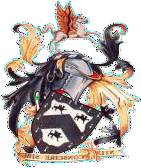 Tel: 01908 551 416Email: ravenstoneclerk@gmail.com Website: www.ravenstone-pc.gov.ukMINUTES OF THE MEETING OF RAVENSTONE PARISH COUNCIL HELD AT THE RAVENSTONE VILLAGE HALL ON 8th  & 15th of SEPTEMBER 2022 07:30PM.PRESENT (8/09/22): CLLR R. HUMPHREYS CLLR H. ANDERSON, CLLR L. POSTAWA, CLLR R. MACGOWAN, CLLR F. GODBER & CLLR L POSTAWAWARD CLLR: P GERARYCLERK: C MACGREGORRESIDENTS: B. MEADES, J CAPLAN.	PRESENT (15/09/22): CCL H. ANDERSON, CLLR L. POSTAWA, CLLR R. HUMPHREYSWARD CLLR: D. HOSKINGRESIDENTS: B.MEADES, J CAPLAN.MINUTESThe meeting was opened by a period of 2 minutes silence.Apologies (08/09/22). PCSO Huckle, Ward Cllr K. McLean, Ward Cllr D. Hosking.Apologies (15/09/22). PCSO Huckle, Ward Cllr K.McLean, Ward Cllr P. Geary, Cllr F. Godber & Cllr R. Macgowan.Declaration of Members Interests. Cllrs H. Anderson and R. Macgowan declared their interests in item 7.1(iv) on the agenda. They will not be voting on this item.In light of the death of Her Majesty the Queen the RPC dealt with only two items on the agenda which could not wait until the adjourned meeting of 15/09/22. Those are items 7.1(ii) and (iv).Item 7.1 (ii)	on the agenda:The Councillors are of the view that the application looks in order and while are sorry to see the tin roof go understand that the new roof is necessary to ensure use of the building. The proposed improvements are in keeping with the principles of the Neighbourhood plan. Cllr Macgowan proposed the RPC make no objection to the application. This motion is seconded by Cllr H. Anderson and the RPC unanimously resolves not to object to the application.Item 7.1 (iv) on the agenda:	Cllrs Macgowan and Anderson excuse themselves from the voting on this item. After a discussion and input from the Ward Cllr as to the purpose and parameters of the appeal process, it is proposed by Cllr L. Postawa that the RPC file a submission in opposition to the appeal re-iterating the RPC’s original objections to the application and amplifying it to include reference to the MKCC officers’ input, the Neighbourhood plan and the imperatives contained therein as well as the increased glazing which presents a similar concern to the RPC as that in relation to Finch Barn. Cllr R. Humphreys seconded the motion, and it was unanimously proposed by the RPC councillors present and permitted to vote on this item. CAM will prepare the necessary submission for filing with the Appeal forum within the time constraints provided.CAM 	The meeting of the 8th September 2022, stood adjourned until 15 September 2022. Meeting 15/09/22Approval of Minutes. Cllr L. Postawa proposed the minutes for the Parish Council meeting of 14 July 2022 be approved. Cllr H. Anderson seconded the motion. The minutes were approved.PCSO David Huckle Report: The last report received was on 12 August 2022 which dealt with Rural MK in general. CAM would ask PCSO Huckle if the old format reports were available applicable to Ravenstone Parish in particular.Ward Councillors Report. Cllr D. Hosking raised the walk abouts which were being done by MKCC waste officers and that perhaps it would be worthwhile doing the same for the Village in order to ensure those areas of concern were raised with them and alternate waste collection discussed. The time for objection was over and so now the question was simply one of implementation. The only issue the ward councillors foresaw concerned the number of bins, namely 4 as opposed to 2 or 3 per household. CAM would mail P. Fletcher to arrange a walk about with Cllrs R. Macgowan and H. Anderson to discuss issues specific to the Village with regard to the implementation of the Wheeled bins. Ward Cllr D. Hosking also noted that MKCC was having a blitz on fly tipping hotspots and these should be flagged with MKCC to address them. Flood Plan and Community Infrastructure Grant spending. MKCC had approved the items quoted for, and CAM would proceed to order them as there were sufficient funds to cover these items pending the refund from the CIG grant funding. CAM would also complete the registration as a supplier to MKCC in order to recover the contribution towards the ditching already paid for by RPC of the stream under the Stoke Goldington Road.CAMCllrs Anderson and Macgowan were still busy working on the flood plan for the Village. RH & HAPlanning Applications:Previous & Pending applications:19/03348/LBC & 19/03347/FUL Yew Tree Farm Stoke Goldington Road, Retrospective applications for internal and external alterations (resubmission of 19/00699/LBC & 19/00698/FUL). To remain on agenda to monitor any enforcement issues.22/02126/PRIOR approval for the formation of a new hardcore base track for use by agricultural machinery, Addersey Farm, Eakley Lanes, Stoke Goldington, Newport Pagnell, MK16 8LP (Notification only).After a long discussion concerning the past and possible prospective damage caused to the culvert and surrounds on Bay Lane as a result of the heavy vehicles passing along that road to create the hardcore base track in item 9.1(ii) above it was resolved to defer this item until the next meeting. Cllr R. Humphreys would write to the landowner and invite him to a Council meeting where any concerns could be discussed. CAM would investigate the ownership of Bay Lane, meaning of Agricultural machinery and any weight restrictions which may be applicable to the reasonable use of Bay Lane. CAM would write to the MKCC planning officer and raise the issues concerning damage to the culvert and any relevant conditions which could be imposed to address concerns regarding damage to the Lane and surrounds.CAM RHVillage Appearance:Inspection Action Plan 2021:Neighbourhood Plan Implementation/Review. Remains on agenda for monitoring. Cllr L. Postawa confirmed there was presently no need for amendment to the Plan as it remained current.Cllr. H Anderson would report the potholes.HARecreation Field. There was nothing new on this item to discuss. Allotments.  CAM had written to Chris Page to obtain a quote for the replacement of the poles and rabbit proof fence. The pump was still not functioning and could be the result of the low water table. It was unanimously resolved to retain the allotment rentals for the coming year at the same rate.Finance: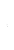 Payments for approval & balances. 	Salaries : 220.32Cllr H. Anderson proposed the approval for payment of the above amounts and Cllr R. Humphreys seconded it. The payments aforesaid were approved.Correspondence – including any particular by email which require discussion.  There were no new items which were not mentioned above.Councillors/Residents New Items/ Public Participation. The residents participated in the discussion under item 9.1(ii) above. Resident B Meades was of the view that the communication to MKCC planning officer regarding the imposition of appropriate conditions could occur simultaneously with the investigations regarding ownership of Bay Lane and rights applicable thereto.Date of Next Meeting 13/10/22.Signed: 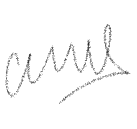 